Утверждаю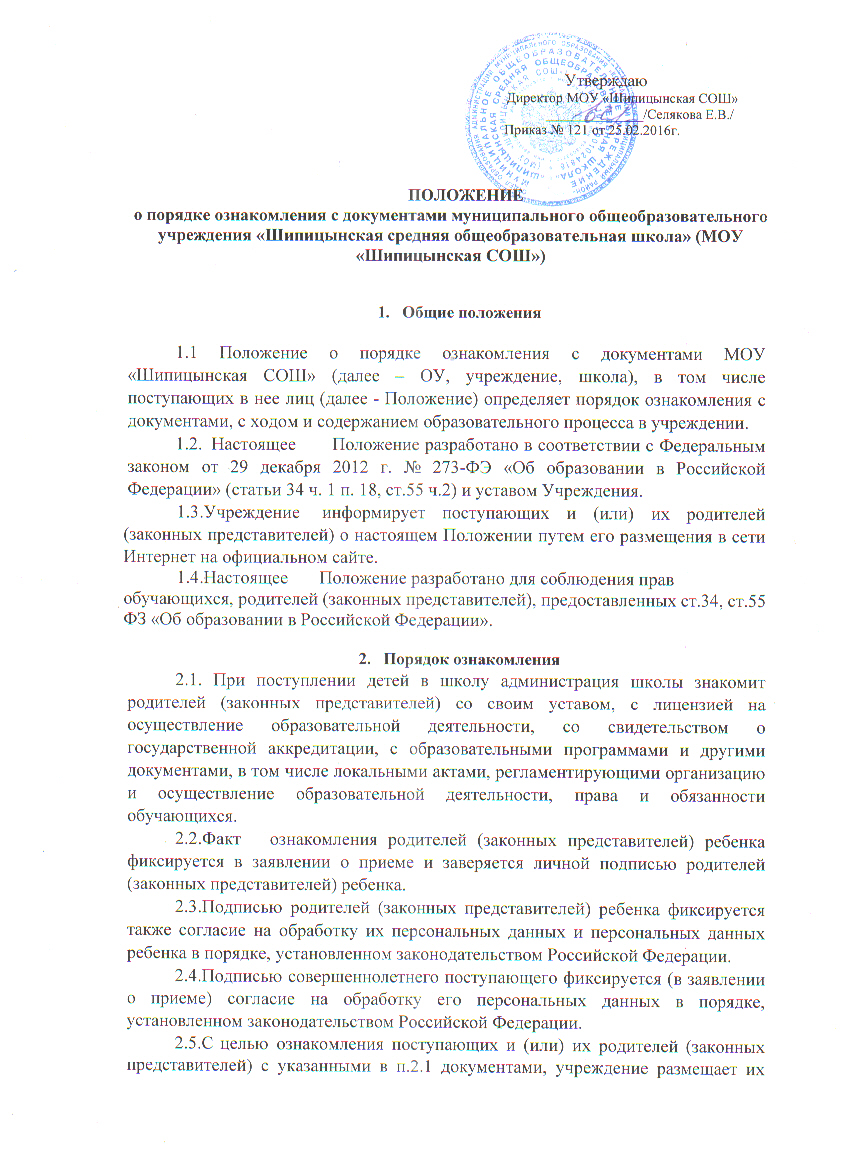                                                                                        Директор МОУ «Шипицынская СОШ»                                                                                                 ______________/Селякова Е.В./                                                                                                              Приказ № 121 от 25.02.2016г.                       ПОЛОЖЕНИЕо порядке ознакомления с документами муниципального общеобразовательного учреждения «Шипицынская средняя общеобразовательная школа» (МОУ «Шипицынская СОШ»)Общие положения1.1 Положение о порядке ознакомления с документами МОУ «Шипицынская СОШ» (далее – ОУ, учреждение, школа), в том числе поступающих в нее лиц (далее - Положение) определяет порядок ознакомления с документами, с ходом и содержанием образовательного процесса в учреждении.1.2.  Настоящее	Положение разработано в соответствии с Федеральным законом от 29 декабря 2012 г. № 273-ФЭ «Об образовании в Российской Федерации» (статьи 34 ч. 1 п. 18, ст.55 ч.2) и уставом Учреждения.            1.3.Учреждение	информирует поступающих и (или) их родителей (законных представителей) о настоящем Положении путем его размещения в сети Интернет на официальном сайте.            1.4.Настоящее	Положение разработано для соблюдения прав обучающихся, родителей (законных представителей), предоставленных ст.34, ст.55 ФЗ «Об образовании в Российской Федерации».                                                                      Порядок ознакомления2.1. При поступлении детей в школу администрация школы знакомит родителей (законных представителей) со своим уставом, с лицензией на осуществление образовательной деятельности, со свидетельством о государственной аккредитации, с образовательными программами и другими документами, в том числе локальными актами, регламентирующими организацию и осуществление образовательной деятельности, права и обязанности обучающихся.2.2.Факт	ознакомления родителей (законных представителей) ребенка фиксируется в заявлении о приеме и заверяется личной подписью родителей (законных представителей) ребенка.2.3.Подписью родителей (законных представителей) ребенка фиксируется также согласие на обработку их персональных данных и персональных данных ребенка в порядке, установленном законодательством Российской Федерации.2.4.Подписью совершеннолетнего поступающего фиксируется (в заявлении о приеме) согласие на обработку его персональных данных в порядке, установленном законодательством Российской Федерации.2.5.С	целью ознакомления поступающих и (или) их родителей (законных представителей) с указанными в п.2.1 документами, учреждение размещает их копии в сети Интернет на своем официальном сайте.2.6.Родители (законные представители) знакомятся с документами ОУ на официальном сайте учреждения и/или в учебной части в течение 3 (трёх) рабочих дней с момента подачи заявления на обучение в ОУ.2.7.В случае внесений изменений в документы, регламентирующие ход и содержание учебного процесса, родители (законные представители) знакомятся с данными документами в новой редакции в течение 10 (десяти) рабочих дней. Данные документы в новой редакции размещаются на официальном сайте учреждения в эти же сроки. Размещение документов на официальном сайте ОУ подтверждает факт ознакомления с ними родителей (законных представителей).2.8.Основными требованиями к информированию обучающихся, родителей (законных представителей) являются:- достоверность и полнота предоставления информации; -  четкость в изложении информации; - удобство и доступность получения информации; - оперативность предоставления информации.          2.9.Взаимоотношения	между учреждением и родителями (законными представителями) регулируются договором, включающим в себя взаимные права, обязанности, ответственность сторон, возникающие в процессе обучения и воспитания. Договор подписывается с момента поступления ребенка в ОУ и на период его обучения.           2.10.Учреждение	проводит для родителей консультации по нормативноправовым документам через родительские собрания, заседания родительского комитета, личные консультации с администрацией.С	целью ознакомления с ходом и содержанием образовательного процесса учреждение проводит:- совместные мероприятия с родителями, конкурсы;- творческие отчеты ОУ перед родителями;- дни открытых дверей;- выставки работ детского творчества;доводит до сведения родителей итоги конкурсов; знакомит общественность с результатами самообследования ОУ, путём размещения информации на сайте школы, а также ежегодно знакомит с публичной отчётностью о работе школы (через средства массовой информации, в т.ч. через интернет, на родительских собраниях, на заседаниях Совета школы).